Glazbena škola Zlatka Grgoševića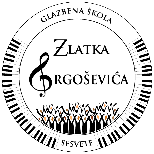 KLASA: 007-04/23-01/1   URBROJ: 251-261-22-1Zagreb-Sesvete,  17.02.2023. god.						Članovima Školskog odbora Glazbene škole Zlatka GrgoševićaPredmet: 	Poziv na  4. (četvrtu)  sjednicu Školskog odbora		Glazbene škole Zlatka GrgoševićaPoštovani/a,Pozivam Vas na 4. sjednicu Školskog odbora Glazbene škole Zlatka Grgoševića koja će se održati u  ponedjeljak, 27.02.2023. godine s početkom u 13:30 sati u prostoru škole, Ul. I. G. Kovačića 19., Sesvete.Za sjednicu predlažem sljedeći dnevni red:1.   Verifikacija zapisnika s 3. sjednice Školskog odbora održane 22.12.2022. god. 2.   Donošenje Odluke o iznosu participacije i cijeni obrazovanja za školsku godinu 2023./24.3.   Donošenje Pravilnika o kućnom redu4.   Donošenje Etičkog kodeksa5.  Protokol o načinu postupanja odgojno-obrazovnih radnika školskih ustanova u poduzimanju mjera zaštite prava učenika te prijave svakog kršenja tih prava nadležnim tijelima6.   Suglasnost Školskog odbora o zasnivanju radnog odnosa7.   Dopuna satnice8.   Dopuna Godišnjeg plana i programa rada GŠ Zlatka Grgoševića 2022./2023.9.   Razno	                               Predsjednik Školskog odbora                   ___________________________	                      Igor Grgurić, prof